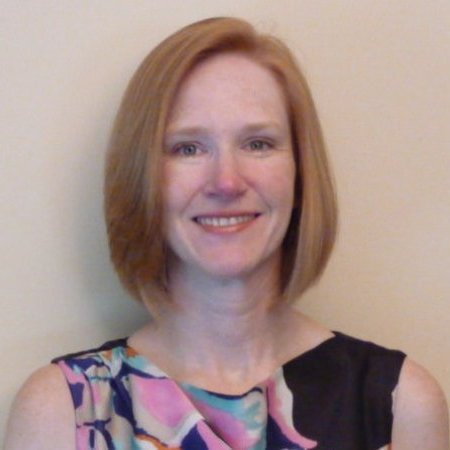 Stacey M. Cohen, CPADirector, Corporate Facilities and Real Estate (Marriott International, Inc.)Stacey Cohen joined Marriott International sixteen years ago from the background of public accounting.  Stacey graduated with her BS degree in Accounting from UMUC and later earned her CPA from the State of .  In her role at Marriott she is responsible for creating and managing the budgets for the headquarters facilities, sustainability initiatives, various aspects of the leasing strategies, as well as managing the satellite headquarters building.  The corporate headquarters total approximately one million square feet and a budget of $47m annually.  One primary function of her role is the administration of leasing activity that takes place on their headquarters campus.  She is involved in leasing strategy meetings, negotiations with sub-tenants, as well as management of the tenant relationships there-after.  In addition Stacey’s daily responsibility is the onsite management of Marriott’s satellite headquarters.Stacey is an active member of the CoreNet Global Mid-Atlantic Chapter where she has held many positions on the Board and within the Executive Committee through the years.  She was most recently President of the Chapter in 2015 and is now serving as an advisor in her Past President role.  She is an advocate of the chapter and the organization for the education, network, and the career advancement it brings with it.